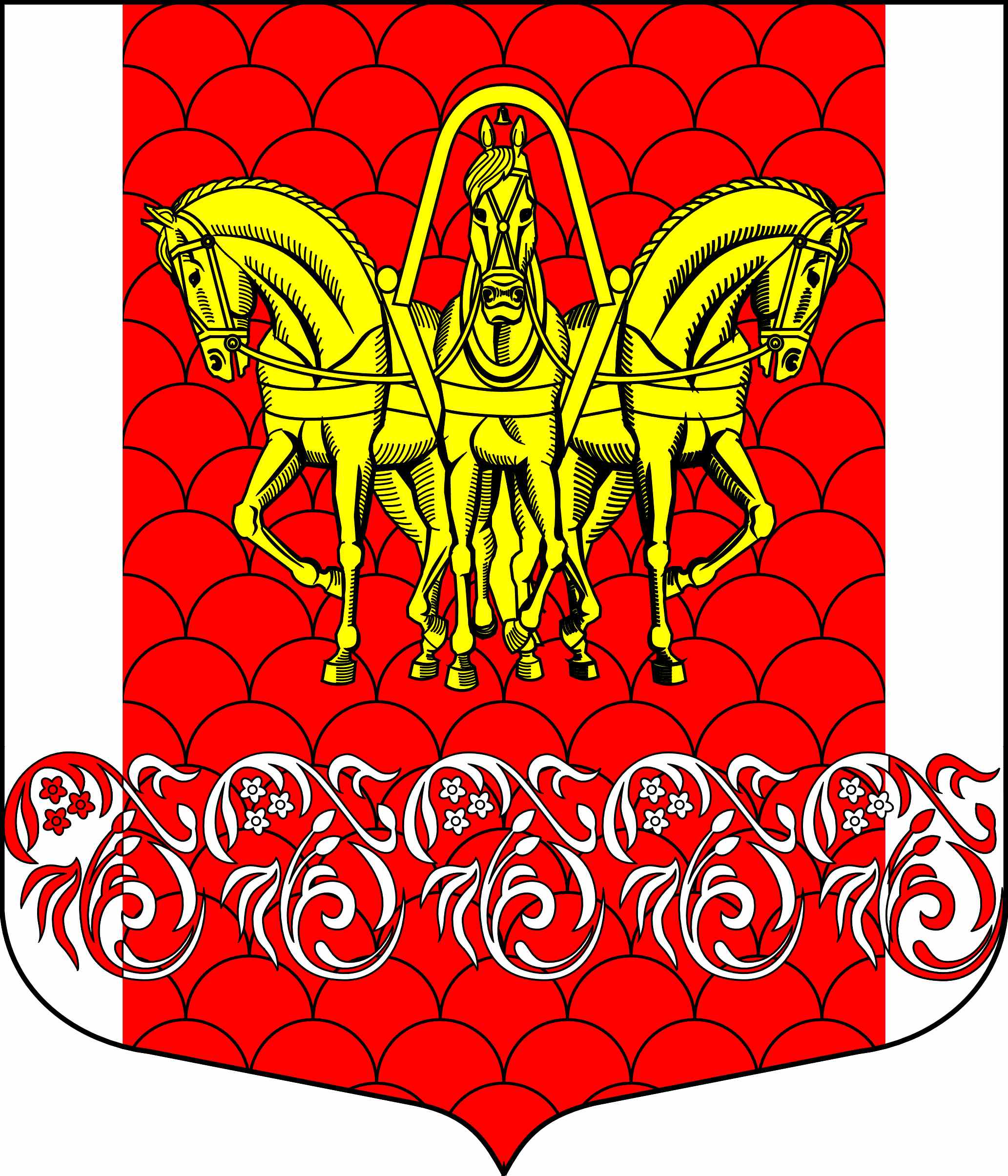 Администрациямуниципального образования «Кисельнинское сельское поселение»Волховского муниципального района Ленинградской области                                            ПОСТАНОВЛЕНИЕ от 10 апреля  2019 года  № 64 О внесении дополнений в постановление от 03.03.2017 года № 57 «Об утверждении административного регламента администрации МО «Кисельнинское сельское поселение» Волховского муниципального района Ленинградской области по предоставлению муниципальной услуги «Предоставление земельных участков, находящихся в собственности МО «Кисельнинское сельское поселение» в собственность (за плату/бесплатно), аренду, безвозмездное пользование, постоянное (бессрочное) пользование, без проведения торгов»	На основании протеста Волховской городской прокуратуры №07-19-2019 от 29.03.2019 года на постановление администрации МО Кисельнинское СП от 03.03.2017 года № 57 «Об утверждении Административного регламента   Администрации Кисельнинского сельского поселения Волховского муниципального района Ленинградской области о предоставления муниципальной услуги «Предоставление земельных участков, находящихся в собственности МО «Кисельнинское сельское поселение» в собственность (за плату/бесплатно), аренду, безвозмездное пользование, постоянное (бессрочное) пользование, без проведения торгов».ПОСТАНОВЛЯЮ:1. Внести в административный регламент, утвержденный постановлением администрации МО Кисельнинское СП от 03.03.2017 года № 57 «Об утверждении Административного регламента   Администрации Кисельнинского сельского поселения Волховского муниципального района Ленинградской области о предоставления муниципальной услуги «Предоставление земельных участков, находящихся в собственности МО «Кисельнинское сельское поселение» в собственность (за плату/бесплатно), аренду, безвозмездное пользование, постоянное (бессрочное) пользование, без проведения торгов», следующие изменения:- подпункт пункта 2.14 читать в новой редакции:- указанный в заявлении о предоставлении земельного участка земельный участок образован в результате раздела земельного участка, предоставленного садоводческому или огородническому некоммерческому товариществу, за исключением случаев обращения с таким заявлением члена этого товарищества (если такой земельный участок является садовым или огородным) либо собственников земельных участков, расположенных в границах территории ведения гражданами садоводства или огородничества для собственных нужд (если земельный участок является земельным участком общего назначения).3. Настоящее постановление подлежит официальному опубликованию в газете «Провинция.Северо-Запад» и размещению на официальном сайте муниципального образования «Кисельнинское сельское поселение» Волховского муниципального района Ленинградской области  www/кисельня.рф. 4. Постановление вступает в силу с момента официального опубликования.          5. Контроль исполнения настоящего постановления оставляю за собой.           Глава администрации МО Кисельнинское СП                                                                   Е.Л.МолодцоваИсп. Алексеева ЕП48-191